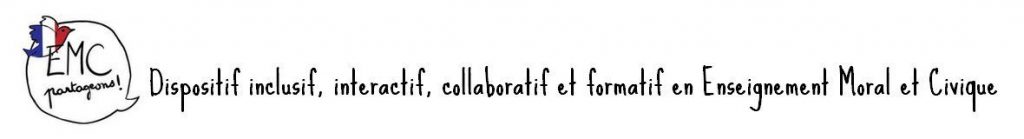 Courte intro si besoin1. Annonce du plan (5 min)2. Phase individuelle (15 min)3. Phase collective (20 min)3. Phase d’écriture (10 min)5. Phase de visualisation (10 min)Pour aller plus loinRessources utiles : ……Prolongements :…… Période 1Moi, nous… des émotions#...Objectif général : …Objectif spécifique : …Objectifs transversaux :- …- …Thème« Aujourd’hui vous allez … »Objectif« … »Critère de réussite« À la fin de cette séance, il faudrait que chacun d’entre vous puisse partager une idée retenue sur … »Plan de séancePhase individuelle : « Dans un premier temps, … »Phase collective : « Dans un deuxième temps, … »Phase d’écriture : « Pour conclure cette séance, vous écrirez une phrase pour … »Consigne« … »Différenciation : à ajouter si besoinConsigne« … »Différenciation : à ajouter si besoinLes élèves1. 2. L’enseignant1.  2.ASHIndiquer des informations ou précisions si nécessaireASHIndiquer des informations ou précisions si nécessaireConsigne« … »Consigne« … »Les élèves1. 2.L’enseignant1. 2. Possible d’ajouter ici des apports culturels ou liés à la didactiquePossible d’ajouter ici des apports culturels ou liés à la didactiqueDéroulement du débat ou liste d’éléments à faire émerger………Déroulement du débat ou liste d’éléments à faire émerger………Consignes« … »Consignes« … »Les élèves1. 2. L’enseignant1. 2. Informations pratiques - Faire publier dans le groupe « … » sur EduTwit- Penser à faire apparaître sur chaque tweet la balise : #... - La mention @EMCpartageons n’est pas obligatoire en cas de manque de place, mais il est possible de répondre avec la fonction réponse à @EMCpartageons (ce qui permet de gagner quelques caractères).Informations pratiques - Faire publier dans le groupe « … » sur EduTwit- Penser à faire apparaître sur chaque tweet la balise : #... - La mention @EMCpartageons n’est pas obligatoire en cas de manque de place, mais il est possible de répondre avec la fonction réponse à @EMCpartageons (ce qui permet de gagner quelques caractères).@EMCpartageons Réponse de l’élève. Prénom de l’élève #...@EMCpartageons Réponse de l’élève. Prénom de l’élève #...La semaine suivante, un rappel de la séance peut être effectué. L’enseignant pourra alors montrer des tweets d’autres classes via la balise #... (Twitter) ou l’espace « … » (EduTwit), et/ou distribuer le corpus [mis en ligne et téléchargeable sur le site à partir du …] proposant une sélection de tweets à faire lire aux élèves. Ces derniers pourront ainsi relever des éléments venant enrichir la réflexion collective.Le corpus sera ensuite rangé dans le portefolio d’EMC, en conclusion de la séquence.